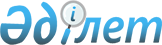 О внесении изменений в решение Жанибекского районного маслихата от 27 декабря 2023 года № 15-8 "О бюджете Жанибекского сельского округа Жанибекского района на 2024–2026 годы"Решение Жанибекского районного маслихата Западно-Казахстанской области от 24 мая 2024 года № 20-4
      Жанибекский районный маслихат РЕШИЛ:
      1. Внести в решение Жанибекского районного маслихата от 27 декабря 2023 года №15-8 "О бюджете Жанибекского сельского округа Жанибекского района на 2024-2026 годы" следующие изменения:
      пункт 1 изложить в новой редакции:
      "1. Утвердить бюджет Жанибекского сельского округа на 2024-2026 годы согласно приложениям 1, 2 и 3 соответственно, в том числе на 2024 год в следующих объемах:
      1) доходы – 139 568 тысяч тенге:
      налоговые поступления – 49 941 тысяча тенге;
      неналоговые поступления – 0 тенге;
      поступления от продажи основного капитала – 0 тенге;
      поступления трансфертов – 89 627 тысяч тенге;
      2) затраты – 147 089 тысяч тенге;
      3) чистое бюджетное кредитование – 0 тенге:
      бюджетные кредиты – 0 тенге; 
      погашение бюджетных кредитов – 0 тенге;
      4) сальдо по операциям с финансовыми активами – 0 тенге:
      приобретение финансовых активов – 0 тенге;
      поступления от продажи финансовых активов государства – 0 тенге;
      5) дефицит (профицит) бюджета – -7 521 тысяча тенге;
      6) финансирование дефицита (использование профицита) бюджета –  7 521 тысяча тенге:
      поступление займов – 0 тенге;
      погашение займов – 0 тенге;
      используемые остатки бюджетных средств – 7 521 тысяча тенге.";
      приложение 1 к указанному решению изложить в новой редакции согласно приложению к настоящему решению.
      2. Настоящее решение вводится в действие с 1 января 2024 года. Бюджет Жанибекского сельского округа на 2024 год 
      тысяч тенге
					© 2012. РГП на ПХВ «Институт законодательства и правовой информации Республики Казахстан» Министерства юстиции Республики Казахстан
				
      Председатель маслихата

Т. Кадимов
Приложение к решению
Жанибекского районного
маслихата
от 24 мая 2024 года
№20-4Приложение 1 к решению
Жанибекского районного
маслихата
от 27 декабря 2023 года
№15-8
Категория
Категория
Категория
Категория
Категория
Сумма
Класс
Класс
Класс
Класс
Сумма
Подкласс
Подкласс
Подкласс
Сумма
Специфика
Специфика
Сумма
Наименование
Сумма
1
2
3
4
5
6
1) Доходы
139 568
1
Налоговые поступления
49 941
01
Подоходный налог
31 346
2
Индивидуальный подоходный налог
31 346
04
Hалоги на собственность
18 192
1
Hалоги на имущество
762
3
Земельный налог
466
4
Hалог на транспортные средства
16 942
5
Единый земельный налог
22
05
Внутренние налоги на товары работы и услуги
403
3
Поступления за использование природных и других ресурсов
388
4
Сборы за ведение предпринимательской и профессиональной деятельности
15
2
Неналоговые поступления
0
01
Доходы от государственной собственности
0
3
Поступления от продажи основного капитала
0
4
Поступления трансфертов
89 627
02
Трансферты из вышестоящих органов государственного управления
89 627
3
Трансферты из районного (города областного бюджета) бюджета
89 627
01
Целевые текущие трансферты
83 762
03
Субвенция из районного (города областного значения)бюджета
5 865
Функциональная группа
Функциональная группа
Функциональная группа
Функциональная группа
Функциональная группа
Сумма
Функциональная подгруппа
Функциональная подгруппа
Функциональная подгруппа
Функциональная подгруппа
Сумма
Администратор бюджетных программ
Администратор бюджетных программ
Администратор бюджетных программ
Сумма
Программа
Программа
Сумма
 Наименование
Сумма
1
2
3
4
5
6
2) Затраты
147 089
01
Государственные услуги общего характера
70 150
1
Представительные, исполнительные и другие органы, выполняющие общие функции государственного управления
70 150
124
Аппарат акима города районного значения, села, поселка, сельского округа
70 150
001
Услуги по обеспечению деятельности акима города районного значения, села, поселка, сельского округа
62 397
022
Капитальные расходы государственного органа
7 753
07
Жилищно-коммунальное хозяйство
76 939
3
Благоустройство населенных пунктов
76 939
124
Аппарат акима города районного значения, села, поселка, сельского округа
76 939
008
Освещение улиц в населенных пунктах
20 800 
009
Обеспечение санитарии населенных пунктов
6 000
010
Содержание мест захоронений и погребение безродных
2 839
011
Благоустройство и озеленение населенных пунктов
47 300
3) Чистое бюджетное кредитование
0
Бюджетные кредиты
0
Погашение бюджетных кредитов
0
Категория
Категория
Категория
Категория
Категория
Сумма
Класс
Класс
Класс
Класс
Сумма
Подкласс
Подкласс
Подкласс
Сумма
Наименование
Наименование
Сумма
5
Погашение бюджетных кредитов
0
01
Погашение бюджетных кредитов
0
1
Погашение бюджетных кредитов, выданных из государственного бюджета
0
4) Сальдо по операциям с финансовыми активами
0
Функциональная группа
Функциональная группа
Функциональная группа
Функциональная группа
Функциональная группа
Сумма
Функциональная подгруппа
Функциональная подгруппа
Функциональная подгруппа
Функциональная подгруппа
Сумма
Администратор бюджетных программ
Администратор бюджетных программ
Администратор бюджетных программ
Сумма
Программа
Программа
Сумма
Наименование
Наименование
1
2
3
4
5
6
Приобретение финансовых активов
0
Категория 
Категория 
Категория 
Категория 
Категория 
Сумма
Класс
Класс
Класс
Класс
Сумма
Подкласс
Подкласс
Подкласс
Сумма
Специфика
Специфика
Сумма
Наименование
Сумма
1
2
3
4
5
6
6
Поступления от продажи финансовых активов государства
0
01
Поступления от продажи финансовых активов государства
0
1
Поступления от продажи финансовых активов внутри страны
0
5) Дефицит (профицит) бюджета
-7 521
6) Финансирование дефицита (использование профицита) бюджета
7 521
7
Поступления займов
0
01
Внутренние государственные займы
0
2
Договоры займа
0
Функциональная группа
Функциональная группа
Функциональная группа
Функциональная группа
Функциональная группа
Сумма
Функциональная подгруппа
Функциональная подгруппа
Функциональная подгруппа
Функциональная подгруппа
Сумма
Администратор бюджетных программ
Администратор бюджетных программ
Администратор бюджетных программ
Администратор бюджетных программ
Сумма
Программа
Программа
Программа
Сумма
Наименование
Наименование
Сумма
1
2
3
4
5
6
16
Погашение займов
0
1
Погашение займов 
0
Категория
Категория
Категория
Категория
Категория
Сумма
Класс
Класс
Класс
Класс
Сумма
Подкласс
Подкласс
Подкласс
Сумма
Специфика
Специфика
Сумма
Наименование
1
2
3
4
5
6
8
Используемые остатки бюджетных средств
7 521
01
Остатки бюджетных средств
7 521
1
Свободные остатки бюджетных средств
7 521